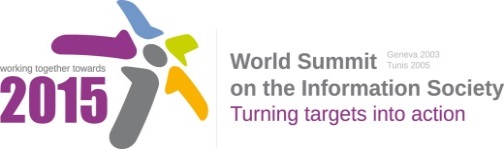 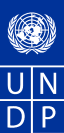 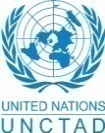 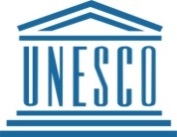 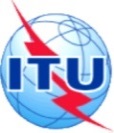 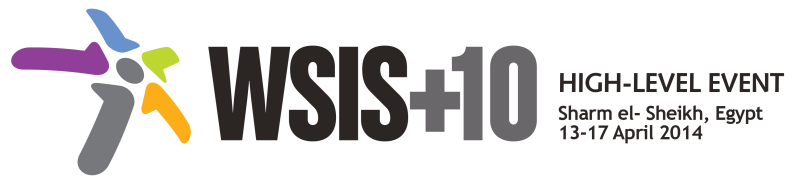 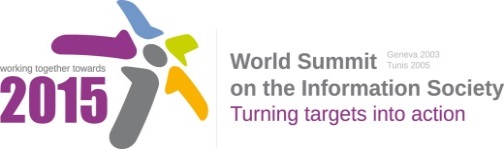 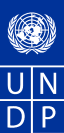 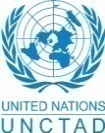 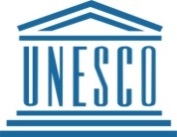 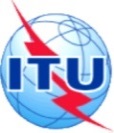 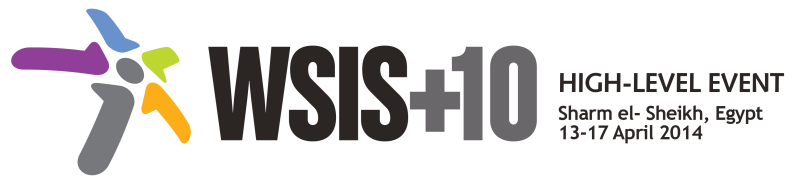 Draft WSIS+10 Vision for WSIS Beyond 2015С5. Building confidence and security in the use of ICTs1.	VisionConfidence and security are among the main pillars theinformation society.  We should all collectively strive not only to make ICTs safer for everyone, especially the vulnerable, but also endeavor to build an information society that everyone can have equitable access to, have trust in and feel confident about by  universalfreedom of expression and privacy.  2.	PillarsEncourage greater cooperation at the international level among all stakeholders in security in the use of ICTs.evelopframeworks for cooperation, focused on the elaboration of norms and principles that greater security and protection against cybercrime the protection of human right of freedom of expression, as well as the right ofaccess to communication.Support greater development of international standards for security; encourage adoption and adherence.  Assist developing and least devloped countries to participate in global standards development bodies and processes.Encourage and strengthen support for the establishment of national and regional Computer Incident Response Teams and regional and international coordination among them, for real-time handling and response, especially  national critical infrastructures including information infrastructure.Continue to encourage the building of a “culture of cybersecurity” at the national, regional and international levels through awareness raising and training, especially for the general public - providing assistance to developing and least developed countries in this regard.Recognize and support the important work by the international community regarding the development of responsible norms of behavior Submission by ICT4Peace  Foundation, (www.ict4peace.org) Geneva- Continue to fully explore and use the potential of ICTs to promote a culture of peace and security in the cyberspace.  - Recognize and support the efforts of the International and regional organizations such as the UN (UN Group of Governmental Experts GGE), the OSCE and the Asean Regional Forum, OAS, AU aimed at reaching common understandings as to what constitutes responsible state behaviour in cyberspace. - Promote the development and adoption of Confidence Building Measure (CBMs) as well as capacity building in order to foster a cooperative security environment in cyberspace- Recognize, that achieving and sustaining a secure cyberspace and the economic and social benefits provided by ICTs will require significant support from a range of actors spanning governments, industry, academia and civil society. - Therefore, explore how the international and regional cybersecurity processes can be made more inclusive of and also more relevant to the cybersecurity concerns and priorities of a broader range of state and non-state actors in support of a prosperous, secure and resilient cyberspacePromote, through international frameworks if needed, respect for privacy, data and consumer protection, for applications and services hosted on cloud-based platforms.Ensure special emphasis for protection of the vulnerable, especially children, online  In this regard, governments and other stakeholders work together to help enjoy the benefits of ICTs in a safe and secure environment.l) Sm) 3.	TargetsOverall readiness in all countries should be improved by 40% by 2020 – with specific focus on developing countries, including least developed countries, small island developing states, landlocked developing countries and countries with economies in transition.